СКВИРСЬКА МІСЬКА РАДАКиївської областіРІШЕННЯПро оголошення громадського обговорення щодо перейменовування вулиці Площа Героїв Сквирщини Розглянувши заяви і звернення жителів вулиці Площа Героїв Сквирщини, керуючись Законом України «Про місцеве самоврядування в Україні», враховуючи пропозиції депутатів, Сквирська міська рада VII скликання В И Р І Ш И Л А :Провести громадське обговорення 15 серпня 2016 року о 17.00 в залі засідань Сквирської районної ради щодо перейменування вулиці Площа Героїв Сквирщини.Створити організаційний комітет по проведенню громадського обговорення у такому складі: Сойтан Тетяна Михайлівна – представник громадськості, проживає за адресою: м. Сквира, вул. Площа Героїв Сквирщини 14.Ільченко Світлана Анатоліівна - представник громадськості, проживає за адресою: м. Сквира, вул. Площа Героїв Сквирщини 8.Бондаренко Галина Михайлівна - представник громадськості, проживає за адресою: м. Сквира, вул. Площа Героїв Сквирщини 38.Бондаренко Микола Михайлович – депутат Сквирської міської радиГавронський Леонід Петрович - депутат Сквирської міської радиБондар Вероніка Олегівна – секретар Сквирської міської ради.Депутату, закріпленому за округом провести збори громади, з метою вивчення пропозицій від жителів вулиці.Пропозиції подавати до виконавчого комітету Сквирської міської ради за адресою: м. Сквира, вул. Богачевського 28.Результати прийнятої резолюції громадського обговорення винести на розгляд чергової сесії Сквирської міської ради.Контроль за виконанням даного рішення покласти на секретаря Сквирської міської ради Бондар В.О.Міський голова			В.А. Скочком. Сквира12 липня 2016 року№201-5-VІІПОГОДЖЕНО:Керуюча справами виконавчого комітетуСквирської міської ради 					М.М.ІщенкоЗаступник міського голови з питань діяльності виконавчих органів					С.І.ПалієнкоВиконавець:Секретар міської ради 						В.О.Бондар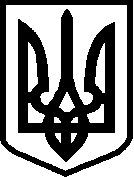 